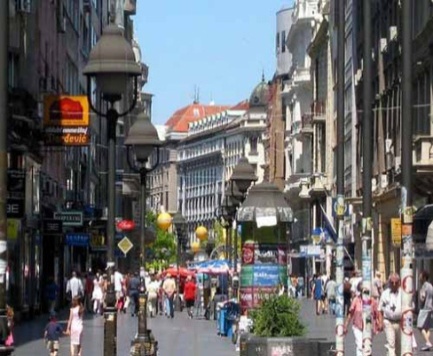 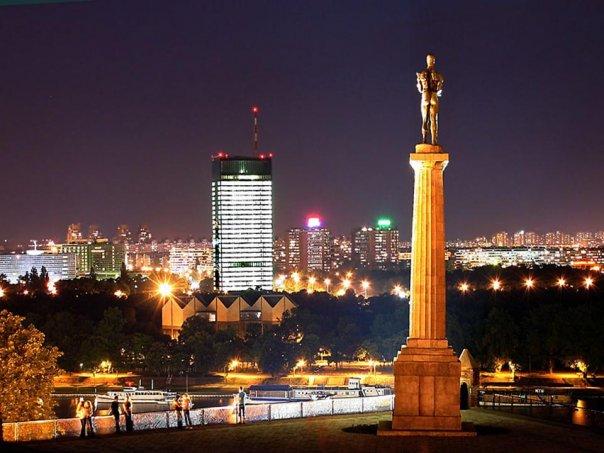 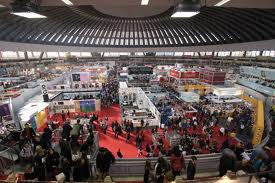 BEOGRADSKI SAJAM KNJIGA01.11.2014.Polazak u 06:00 sati sa Zrinjevca. Ugodna vožnja turističkim autobusom u smjeru Beograda, glavnog grada Srbije . Po dolasku u Beograd odlazimo do mjesta održavanja 59. međunarodnog sajma knjiga.  Slobodno vrijeme za posjet sajmu ili odlazak u grad po vlastitom izboru. Ponovno okupljanje na beogradskom velesajmu u 19 sati i polazak prema Osijeku.Cijena aranžmana: 130,00 knMinimalan broj prijavljenih putnika: 45U cijenu uključeno:Prijevoz turističkim autobusomTuristički pratiteljUlaznica za sajam knjigaTroškovi organizacijeOsiguranje od odgovornosti Osiguranje jamčevine